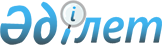 Об утверждении профессионального стандарта "Эксплуатация судоходных гидротехнических сооружений"
					
			Утративший силу
			
			
		
					Приказ Министра транспорта и коммуникаций Республики Казахстан от 20 ноября 2013 года № 917. Зарегистрирован в Министерстве юстиции Республики Казахстан 19 декабря 2013 года № 9001. Утратил силу приказом и.о. Министра по инвестициям и развитию Республики Казахстан от 25 февраля 2016 года № 224      Сноска. Утратил силу приказом и.о. Министра по инвестициям и развитию РК от 25.02.2016 № 224 (вводится в действие со дня его официального опубликования).      В соответствии с пунктом 3 статьи 138-5 Трудового кодекса Республики Казахстан от 15 мая 2007 года, ПРИКАЗЫВАЮ:



      1. Утвердить прилагаемый профессиональный стандарт «Эксплуатация судоходных гидротехнических сооружений».



      2. Департаменту кадровой и административной работы Министерства транспорта и коммуникаций Республики Казахстан (Хасенов Е.Е.) обеспечить:

      1) в установленном законодательством порядке государственную регистрацию настоящего приказа в Министерстве юстиции Республики Казахстан;

      2) после государственной регистрации настоящего приказа в Министерстве юстиции Республики Казахстан, официальное опубликование в средствах массовой информации, в том числе размещение его на интернет-ресурсе Министерства транспорта и коммуникаций Республики Казахстан и на интранет-портале государственных органов;

      3) в течение десяти календарных дней после государственной регистрации настоящего приказа в Министерстве юстиции Республики Казахстан, направление копии на официальное опубликование 

в информационно-правовую систему «Әділет» республиканского государственного предприятия на праве хозяйственного ведения «Республиканский центр правовой информации Министерства юстиции Республики Казахстан»;

      4) представление в Юридический департамент Министерства транспорта и коммуникаций Республики Казахстан сведений о государственной регистрации и о направлении на опубликование в средствах массовой информации в течение 5 рабочих дней после государственной регистрации настоящего приказа в Министерстве юстиции Республики Казахстан.



      3. Контроль за исполнением настоящего приказа оставляю за собой.



      4. Настоящий приказ вводится в действие по истечении десяти календарных дней после дня его первого официального опубликования.      Министр                                    А. Жумагалиев      «СОГЛАСОВАН»:

      И.о. Министра труда и социальной

      защиты населения

      Республики Казахстан

      ___________ К. Абсаттаров

      4 ноября 2013 года

Утвержден          

приказом Министра      

транспорта и коммуникаций  

Республики Казахстан     

от 20 ноября 2013 года № 917  

Профессиональный стандарт

«Эксплуатация судоходных гидротехнических сооружений» 

1. Общие положения

      1. Профессиональный стандарт «Эксплуатация судоходных гидротехнических сооружений» (далее – ПС) определяет в области профессиональной деятельности «Услуги в области водного транспорта» требования к уровню квалификации, компетенции, содержанию, качеству и условиям труда и предназначен для:

      1) регулирования взаимодействия трудовой сферы и сферы профессионального образования; 

      2) регламентации требований для разработки программ подготовки, повышения квалификации и профессиональной переподготовки; 

      3) регламентации требований для оценки компетенций работников при аттестации и сертификации персонала. 



      2. Основными пользователями ПС являются:

      1) выпускники организаций образования, работники; 

      2) руководители организаций, руководители и специалисты подразделений управления персоналом организаций; 

      3) специалисты, разрабатывающие государственные образовательные программы; 

      4) специалисты в области оценки профессиональной подготовленности и подтверждения соответствия квалификации специалистов. 



      3. На основе ПС разрабатываются квалификационные характеристики, должностные инструкции, типовые учебные программы, типовые учебные планы, корпоративные стандарты организаций.



      4. В настоящем ПС применяются следующие термины и определения:



      1) квалификация – готовность работника к качественному выполнению конкретных функций в рамках определенного вида трудовой деятельности; 



      2) квалификационный уровень – совокупность требований к компетенциям работников, дифференцируемых по параметрам сложности, нестандартности трудовых действий, ответственности и самостоятельности; 



      3) предмет труда – предмет, на который направлены действия работника с целью создания продукта при помощи определенных средств труда; 



      4) средства труда – средства, используемые работником для преобразования предмета труда из исходного состояния в продукт; 



      5) вид трудовой деятельности – составная часть области профессиональной деятельности, сформированная целостным набором трудовых функций и необходимых для их выполнения компетенций; 



      6) трудовая функция – составная часть вида трудовой деятельности, представляющая собой интегрированный и относительно автономный набор трудовых действий, определяемых бизнес-процессом и предполагающий наличие необходимых компетенций для их выполнения; 



      7) область профессиональной деятельности – совокупность видов трудовой деятельности отрасли, имеющая общую интеграционную основу (аналогичные или близкие назначения, объекты, технологии, в том числе средства труда) и предполагающая схожий набор трудовых функций и компетенций для их выполнения; 



      8) единица профессионального стандарта – структурный элемент ПС, содержащий развернутую характеристику конкретной трудовой функции, которая является целостной, завершенной, относительно автономной и значимой для данного вида трудовой деятельности; 



      9) профессия – род трудовой деятельности, который требует владения комплексом специальных теоретических знаний и практических навыков, приобретенных в результате специальной подготовки, опыта работы; 



      10) компетенция – способность применять знания, умения и опыт в трудовой деятельности; 



      11) должность – структурная единица работодателя, на которую возложен круг должностных полномочий и должностных обязанностей; 



      12) задача – совокупность действий, связанных с реализацией трудовой функции и достижением результата с использованием конкретных предметов и средств труда; 



      13) отрасль – совокупность организаций, для которых характерна общность выпускаемой продукции, технологии производства, основных фондов и профессиональных навыков работающих; 



      14) отраслевая рамка квалификаций (далее - ОРК) – структурированное описание квалификационных уровней, признаваемых в отрасли; 



      15) национальная рамка квалификаций (далее - НРК) – структурированное описание квалификационных уровней, признаваемых на рынке труда; 



      16) функциональная карта – структурированное описание трудовых функций и задач, выполняемых работником определенного вида деятельности в рамках той или иной области профессиональной деятельности. 

2. Паспорт ПС

      5. Паспорт ПС определяет следующее:

      1) вид экономической деятельности (область профессиональной деятельности): 

      Общий классификатор видов экономической деятельности (далее - ГК РК 03-2007) «52.22 Услуги в области водного транспорта»;

      2) основная цель вида экономической (области профессиональной) деятельности: 

      несение вахты на судоходных гидротехнических сооружениях для правильного и безопасного шлюзования судов;

      3) виды трудовой деятельности (профессии) по квалификационным уровням согласно приложению 1 к настоящему ПС. 

3. Карточки видов трудовой

деятельности (профессий) 

Параграф 1 «Судопропускник»

      6. Карточка вида трудовой деятельности (профессии) содержит:

      1) квалификационный уровень: по НРК – 3; по ОРК – 3;

      2) базовая группа по Государственному классификатору занятий Республики Казахстан (далее – ГК РК 01 – 2005): 8340 «Судопропускник»;

      3) возможные наименования должности (профессии): судопропускник;

      4) обобщенное описание выполняемой трудовой деятельности - несение вахты на судоходных гидротехнических сооружениях для правильного и безопасного шлюзования судов;

      5) возможные места работы, требования к профессиональному образованию и обучению работника, необходимость сертификатов, подтверждающих квалификацию, требования к практическому опыту работы, особые условия допуска к работе приведены в таблице 1 «Возможные места работы по профессии. Требования к условиям труда, образованию и опыту работы судопропускника» приложения 2 к настоящему ПС. 

Параграф 2 «Начальник вахты шлюза»

      7. Карточка вида трудовой деятельности (профессии) содержит:

      1) квалификационный уровень: по НРК – 4; по ОРК – 4;

      2) базовая группа по Государственному классификатору занятий Республики Казахстан (далее – ГК РК 01 – 2005): 1226 «Начальник вахты шлюза»;

      3) возможные наименования должности (профессии): начальник вахты шлюза;

      4) обобщенное описание выполняемой трудовой деятельности - несение вахты на судоходных гидротехнических сооружениях для правильного и безопасного шлюзования судов;

      5) возможные места работы, требования к профессиональному образованию и обучению работника, необходимость сертификатов, подтверждающих квалификацию, требования к практическому опыту работы, особые условия допуска к работе приведены в таблице 2 «Возможные места работы по профессии. Требования к условиям труда, образованию и опыту работы начальника вахты шлюза» приложения 2 к настоящему ПС.

Параграф 3 «Старший начальник вахты»

      8. Карточка вида трудовой деятельности (профессии) содержит:

      1) квалификационный уровень: по НРК – 5; по ОРК – 5;

      2) базовая группа по Государственному классификатору занятий Республики Казахстан (далее – ГК РК 01 – 2005): отсутствует;

      3) возможные наименования должности (профессии): старший начальник вахты;

      4) обобщенное описание выполняемой трудовой деятельности - организация и контроль несения вахты на судоходных гидротехнических сооружениях для правильного и безопасного шлюзования судов;

      5) возможные места работы, требования к профессиональному образованию и обучению работника, необходимость сертификатов, подтверждающих квалификацию, требования к практическому опыту работы, особые условия допуска к работе приведены в таблице 3 «Возможные места работы по профессии. Требования к условиям труда, образованию и опыту работы старшего начальника вахты» приложения 2 к настоящему ПС. 

4. Перечень единиц ПС

      9. Перечень единиц ПС приведен в таблицах 1 - 3 приложения 3 к настоящему ПС и содержит шифр и наименование единицы ПС. 

5. Описание единиц ПС

      10. Описание единиц ПС приведено в таблицах 1 - 3 приложения 4 к настоящему ПС. 

6. Виды сертификатов,

выдаваемых на основе ПС

      11. Организациями в области оценки профессиональной подготовленности и подтверждения соответствия квалификации специалистов выдаются сертификаты на основе настоящего ПС.



      12. Виды сертификатов, выдаваемые на основе настоящего ПС, определяются в соответствии с перечнем единиц ПС, освоение которых необходимо для получения сертификата, предусмотренным в приложении 3 настоящего ПС. 

7. Разработчики, лист согласования,

экспертиза и регистрация ПС

      13. Разработчиком ПС является Министерство транспорта и коммуникаций Республики Казахстан.



      14. Лист согласования ПС приведен в приложении 5 к настоящему ПС.

Приложение 1         

к Профессиональному стандарту 

«Эксплуатация судоходных   

гидротехнических сооружений» 

                  Виды трудовой деятельности (профессии)

                       по квалификационным уровням

      Примечание: ЕТКС - Единый тарифно-квалификационный справочник работ и профессий рабочих (выпуск 52, приложение к приказу Министра труда и социальной защиты населения Республики Казахстан от 3 сентября 2013 г. № 426-ө-м «Об утверждении Единого тарифно-квалификационного справочника работ и профессий рабочих (выпуск 52)» (зарегистрирован в Реестре государственной регистрации нормативных актов под № 8770), раздел 4: «Морской и речной транспорт»

Приложение 2          

к Профессиональному стандарту 

«Эксплуатация судоходных   

гидротехнических сооружений» 

                                                            Таблица 1

                  1. Возможные места работы по профессии.

                 Требования к условиям труда, образованию и

                       опыту работы судопропускника

                                                            Таблица 2

                  2. Возможные места работы по профессии.

                Требования к условиям труда, образованию и

                   опыту работы «Начальника вахты шлюза»

                                                            Таблица 3

                  3. Возможные места работы по профессии.

                Требования к условиям труда, образованию и

                  опыту работы «Старший начальник вахты»

Приложение 3          

к Профессиональному стандарту 

«Эксплуатация судоходных   

гидротехнических сооружений» 

                        Перечень единиц ПС

                                                            Таблица 1

                  1. Вид трудовой деятельности (профессии)

                              «Судопропускник»

                                                            Таблица 2

                  2. Вид трудовой деятельности (профессии)

                          «Начальник вахты шлюза»

                                                            Таблица 3

                  3. Вид трудовой деятельности (профессии)

                         «Старший начальник вахты»

      Примечание: Ф – функция.

Приложение 4          

к Профессиональному стандарту 

«Эксплуатация судоходных   

гидротехнических сооружений» 

                        Описание единиц ПС

                                                            Таблица 1

                  1. Вид трудовой деятельности (профессии)

                                «Судопропускник»

                                                            Таблица 2

                  2. Вид трудовой деятельности (профессии)

                          «Начальник вахты шлюза»

                                                           

Таблица 3

                  3. Вид трудовой деятельности (профессии)

                           «Старший начальник вахты»

      Примечание: Ф – функция;

      З – задача. 

Приложение 5          

к Профессиональному стандарту 

«Эксплуатация судоходных   

гидротехнических сооружений» 

                             Лист согласованияНастоящий ПС зарегистрирован в _____________________________________.

ПС внесен в Реестр профессиональных стандартов рег. № ______________.

Письмо (протокол) № _____________________  Дата ____________________.
					© 2012. РГП на ПХВ «Институт законодательства и правовой информации Республики Казахстан» Министерства юстиции Республики Казахстан
				№

п/пНаименование вида

деятельностиНаименование

профессии

с учетом

тенденции

рынка трудаНаименование

профессии

согласно

ГК РК 01-2005Квалификационный

уровень

ОРКРазряд по

ЕТКС1Несение вахты на судоходных гидротехнических сооружениях для правильного и безопасного шлюзования судовСудопропускникСудопропускник (8340)34, 5, 62Несение вахты на судоходных гидротехнических сооружениях, правильное и безопасное шлюзование судовНачальник вахты шлюзаНачальник вахты шлюза (1226)4-3Организация и контроль несения вахты на судоходных гидротехнических сооружениях, правильного и безопасного шлюзования судовСтарший начальник вахты-5-Возможные места работы по профессии (организации)Возможные места работы по профессии (организации)Организации, осуществляющие эксплуатацию судоходных гидротехнических систем и сооружений, их механическое оборудованиеОрганизации, осуществляющие эксплуатацию судоходных гидротехнических систем и сооружений, их механическое оборудованиеВредные и опасные условия трудаВредные и опасные условия труда--Особые условия допуска к работеОсобые условия допуска к работеСтарше 18 летСтарше 18 летКвалификационный

уровень ОРКУровень профессионального

образования и обученияУровень профессионального

образования и обученияТребуемый опыт работы3 (Судопропускник,

4 разряд)Общее среднее образование, без предъявления требования к наличию специального образованияОбщее среднее образование, без предъявления требования к наличию специального образованияБез предъявления требования к наличию опыта - 4 разряд3 (Судопропускник, 

5 разряд)Общее среднее образование, без предъявления требования к наличию специального образованияОбщее среднее образование, без предъявления требования к наличию специального образованияСтаж работы не менее 1 года - 5 разряд3 (Судопропускник, 

6 разряд)Общее среднее образование, без предъявления требования к наличию специального образованияОбщее среднее образование, без предъявления требования к наличию специального образованияСтаж работы не менее 2 лет - 6 разрядВозможные места работы по профессии (организации)Возможные места работы по профессии (организации)Организации, осуществляющие эксплуатацию судоходных гидротехнических систем и сооружений, их механическое оборудованиеОрганизации, осуществляющие эксплуатацию судоходных гидротехнических систем и сооружений, их механическое оборудованиеВредные и опасные условия трудаВредные и опасные условия труда--Особые условия допуска к работеОсобые условия допуска к работе4 группа допуска по электробезопасности Постановление Правительства Республики Казахстан от 24 октября 2012 года № 1353 «Об утверждении Правил техники безопасности при эксплуатации электроустановок потребителей»4 группа допуска по электробезопасности Постановление Правительства Республики Казахстан от 24 октября 2012 года № 1353 «Об утверждении Правил техники безопасности при эксплуатации электроустановок потребителей»Квалификационный

уровень ОРКУровень профессионального

образования и обученияУровень профессионального

образования и обученияКвалификационный

уровень ОРК4 (Начальник вахты)Диплом о техническом и профессиональном образованииДиплом о техническом и профессиональном образовании4 (Начальник вахты)Возможные места работы по профессии (организации)Возможные места работы по профессии (организации)Организации, осуществляющие эксплуатацию судоходных гидротехнических систем и сооружений, их механическое оборудованиеОрганизации, осуществляющие эксплуатацию судоходных гидротехнических систем и сооружений, их механическое оборудованиеВредные и опасные условия трудаВредные и опасные условия труда--Особые условия допуска к работеОсобые условия допуска к работе4 группа допуска по электробезопасности Постановление Правительства Республики Казахстан от 24 октября 2012 года № 1353 «Об утверждении Правил техники безопасности при эксплуатации электроустановок потребителей»4 группа допуска по электробезопасности Постановление Правительства Республики Казахстан от 24 октября 2012 года № 1353 «Об утверждении Правил техники безопасности при эксплуатации электроустановок потребителей»Квалификационный

уровень ОРКУровень профессионального образования и обученияУровень профессионального образования и обученияТребуемый опыт работы5 (Старший начальник вахты)Диплом о техническом и профессиональном образованииДиплом о техническом и профессиональном образованииСтаж работы на инженерно- технических должностях не менее 5 лет, в том числе на должности начальника вахты 1 годШифрНаименование трудовой функции (единицы профессионального стандарта)Ф 1Надзор за ходом шлюзования и расстановкой судов в камере шлюзаФ 2Контроль за правильностью швартовки судов за плавучие рамыФ 3Контроль за правильным створением двустворчатых ворот и готовностью судов к шлюзованиюФ 4Наблюдение за положением судов в подходных каналахФ 5Обеспечение своевременной очистки шкафных частей ворот от плавающих предметовФ 6Чистка акватории в камере, подходных каналах и территории шлюзаФ 7Контроль за выполнением шлюзующимися судами правил пропуска судов через судоходные шлюзыФ 8Контроль за правильным и своевременным исполнением вахтенными начальниками шлюзуемых судов команд, подаваемых с центрального пульта управления шлюзаФ 9Участие в работах по техническому обслуживанию и текущему ремонту шлюзаФ 10Уборка территории и помещений, закрепленных за вахтойШифрНаименование трудовой функции (единицы профессионального стандарта)Ф 1Несение вахты на судоходных гидротехнических сооруженияхФ 2Правильное и безопасное шлюзование судов ШифрНаименование трудовой функции (единицы профессионального стандарта)Ф 1Организация несения вахты на судоходных гидротехнических сооружениях, правильного и безопасного шлюзования судовФ 2Контроль несения вахты на судоходных гидротехнических сооружениях, правильного и безопасного шлюзования судовШифрЗадачи Средства трудаПредметы трудаУмения и навыки ЗнанияФ 1З 1-1 Надзор за ходом шлюзования и расстановкой судов в камере шлюзаНормативные правовые документы в области СГТССГТСНавыки надзора за ходом шлюзования и расстановкой судов в камере шлюза. Навыки контроля за правильностью швартовки судов за плавучие рамы. Навыки контроля за правильным створением двустворчатых ворот и готовностью судов к шлюзованию. Навыки наблюдения за положением судов в подходных каналах. Навыки контроля за выполнением шлюзующимися судами правил пропуска судов через судоходные шлюзы. Навыки контроля за правильным и своевременным исполнением вахтенными начальниками шлюзуемых судов команд, подаваемых с центрального пульта управления шлюза.Постановление Правительства Республики Казахстан от 22 июля 2011 года № 845 «Об утверждении Правил плавания по внутренним водным путям».

Приказ Министра транспорта и коммуникаций Республики Казахстан от 28 февраля 2011 года № 95 «Об утверждении Правил пропуска судов через судоходные шлюзы» (зарегистрирован в Реестре нормативных правовых актов от 28 марта 2011 года № 6843).

Приказ Министра транспорта и коммуникаций Республики Казахстан от 19 октября 2005 года № 329-I «О применении льгот и скидок при шлюзовании».

Устройство, назначение и правила технической эксплуатации основных элементов шлюза и его оборудования, технических сооружений, принципы работы плавучих рымов. Принцип действия подвижных рам, предохранительных устройств от навала судов и другого причального оборудования. Порядок пропуска судов через шлюзы. Световую и звуковую сигнализацию, применяемую на судах и шлюзах. Правила пользования телефонной, громкоговорящей и иными видами связи. Способы оборудования и поддержания майн у рабочих ворот и отдельных частей сооружений. Порядок плавания по внутренним водным путям.

Порядок перехода с одной камеры на другую во время шлюзования судна. Правила технической эксплуатации и техники безопасности. Пожарное расписание.Ф 2З 2-1 Контроль за правильностью швартовки судов за плавучие рамыНормативные правовые документы в области СГТСШлюзующиеся суда, СГТСНавыки надзора за ходом шлюзования и расстановкой судов в камере шлюза. Навыки контроля за правильностью швартовки судов за плавучие рамы. Навыки контроля за правильным створением двустворчатых ворот и готовностью судов к шлюзованию. Навыки наблюдения за положением судов в подходных каналах. Навыки контроля за выполнением шлюзующимися судами правил пропуска судов через судоходные шлюзы. Навыки контроля за правильным и своевременным исполнением вахтенными начальниками шлюзуемых судов команд, подаваемых с центрального пульта управления шлюза.Постановление Правительства Республики Казахстан от 22 июля 2011 года № 845 «Об утверждении Правил плавания по внутренним водным путям».

Приказ Министра транспорта и коммуникаций Республики Казахстан от 28 февраля 2011 года № 95 «Об утверждении Правил пропуска судов через судоходные шлюзы» (зарегистрирован в Реестре нормативных правовых актов от 28 марта 2011 года № 6843).

Приказ Министра транспорта и коммуникаций Республики Казахстан от 19 октября 2005 года № 329-I «О применении льгот и скидок при шлюзовании».

Устройство, назначение и правила технической эксплуатации основных элементов шлюза и его оборудования, технических сооружений, принципы работы плавучих рымов. Принцип действия подвижных рам, предохранительных устройств от навала судов и другого причального оборудования. Порядок пропуска судов через шлюзы. Световую и звуковую сигнализацию, применяемую на судах и шлюзах. Правила пользования телефонной, громкоговорящей и иными видами связи. Способы оборудования и поддержания майн у рабочих ворот и отдельных частей сооружений. Порядок плавания по внутренним водным путям.

Порядок перехода с одной камеры на другую во время шлюзования судна. Правила технической эксплуатации и техники безопасности. Пожарное расписание.Ф 3З 3-1 Контроль за правильным створением двустворчатых ворот и готовностью судов к шлюзованиюНормативные правовые документы в области СГТССГТСНавыки надзора за ходом шлюзования и расстановкой судов в камере шлюза. Навыки контроля за правильностью швартовки судов за плавучие рамы. Навыки контроля за правильным створением двустворчатых ворот и готовностью судов к шлюзованию. Навыки наблюдения за положением судов в подходных каналах. Навыки контроля за выполнением шлюзующимися судами правил пропуска судов через судоходные шлюзы. Навыки контроля за правильным и своевременным исполнением вахтенными начальниками шлюзуемых судов команд, подаваемых с центрального пульта управления шлюза.Постановление Правительства Республики Казахстан от 22 июля 2011 года № 845 «Об утверждении Правил плавания по внутренним водным путям».

Приказ Министра транспорта и коммуникаций Республики Казахстан от 28 февраля 2011 года № 95 «Об утверждении Правил пропуска судов через судоходные шлюзы» (зарегистрирован в Реестре нормативных правовых актов от 28 марта 2011 года № 6843).

Приказ Министра транспорта и коммуникаций Республики Казахстан от 19 октября 2005 года № 329-I «О применении льгот и скидок при шлюзовании».

Устройство, назначение и правила технической эксплуатации основных элементов шлюза и его оборудования, технических сооружений, принципы работы плавучих рымов. Принцип действия подвижных рам, предохранительных устройств от навала судов и другого причального оборудования. Порядок пропуска судов через шлюзы. Световую и звуковую сигнализацию, применяемую на судах и шлюзах. Правила пользования телефонной, громкоговорящей и иными видами связи. Способы оборудования и поддержания майн у рабочих ворот и отдельных частей сооружений. Порядок плавания по внутренним водным путям.

Порядок перехода с одной камеры на другую во время шлюзования судна. Правила технической эксплуатации и техники безопасности. Пожарное расписание.Ф 4З 4-1 Наблюдение за положением судов в подходных каналахНормативные правовые документы в области СГТСШлюзующиеся судаНавыки надзора за ходом шлюзования и расстановкой судов в камере шлюза. Навыки контроля за правильностью швартовки судов за плавучие рамы. Навыки контроля за правильным створением двустворчатых ворот и готовностью судов к шлюзованию. Навыки наблюдения за положением судов в подходных каналах. Навыки контроля за выполнением шлюзующимися судами правил пропуска судов через судоходные шлюзы. Навыки контроля за правильным и своевременным исполнением вахтенными начальниками шлюзуемых судов команд, подаваемых с центрального пульта управления шлюза.Постановление Правительства Республики Казахстан от 22 июля 2011 года № 845 «Об утверждении Правил плавания по внутренним водным путям».

Приказ Министра транспорта и коммуникаций Республики Казахстан от 28 февраля 2011 года № 95 «Об утверждении Правил пропуска судов через судоходные шлюзы» (зарегистрирован в Реестре нормативных правовых актов от 28 марта 2011 года № 6843).

Приказ Министра транспорта и коммуникаций Республики Казахстан от 19 октября 2005 года № 329-I «О применении льгот и скидок при шлюзовании».

Устройство, назначение и правила технической эксплуатации основных элементов шлюза и его оборудования, технических сооружений, принципы работы плавучих рымов. Принцип действия подвижных рам, предохранительных устройств от навала судов и другого причального оборудования. Порядок пропуска судов через шлюзы. Световую и звуковую сигнализацию, применяемую на судах и шлюзах. Правила пользования телефонной, громкоговорящей и иными видами связи. Способы оборудования и поддержания майн у рабочих ворот и отдельных частей сооружений. Порядок плавания по внутренним водным путям.

Порядок перехода с одной камеры на другую во время шлюзования судна. Правила технической эксплуатации и техники безопасности. Пожарное расписание.Ф 5З 5-1 Обеспечение своевременной очистки шкафных частей ворот и рабочих ворот от плавающих предметовСредства для очистки от плавающих предметовСГТСНавыки надзора за ходом шлюзования и расстановкой судов в камере шлюза. Навыки контроля за правильностью швартовки судов за плавучие рамы. Навыки контроля за правильным створением двустворчатых ворот и готовностью судов к шлюзованию. Навыки наблюдения за положением судов в подходных каналах. Навыки контроля за выполнением шлюзующимися судами правил пропуска судов через судоходные шлюзы. Навыки контроля за правильным и своевременным исполнением вахтенными начальниками шлюзуемых судов команд, подаваемых с центрального пульта управления шлюза.Постановление Правительства Республики Казахстан от 22 июля 2011 года № 845 «Об утверждении Правил плавания по внутренним водным путям».

Приказ Министра транспорта и коммуникаций Республики Казахстан от 28 февраля 2011 года № 95 «Об утверждении Правил пропуска судов через судоходные шлюзы» (зарегистрирован в Реестре нормативных правовых актов от 28 марта 2011 года № 6843).

Приказ Министра транспорта и коммуникаций Республики Казахстан от 19 октября 2005 года № 329-I «О применении льгот и скидок при шлюзовании».

Устройство, назначение и правила технической эксплуатации основных элементов шлюза и его оборудования, технических сооружений, принципы работы плавучих рымов. Принцип действия подвижных рам, предохранительных устройств от навала судов и другого причального оборудования. Порядок пропуска судов через шлюзы. Световую и звуковую сигнализацию, применяемую на судах и шлюзах. Правила пользования телефонной, громкоговорящей и иными видами связи. Способы оборудования и поддержания майн у рабочих ворот и отдельных частей сооружений. Порядок плавания по внутренним водным путям.

Порядок перехода с одной камеры на другую во время шлюзования судна. Правила технической эксплуатации и техники безопасности. Пожарное расписание.Ф 6З 6-1 Чистка акватории в камере, подходных каналах и территории шлюзаСредства для очистки от плавающих предметовСГТСНавыки надзора за ходом шлюзования и расстановкой судов в камере шлюза. Навыки контроля за правильностью швартовки судов за плавучие рамы. Навыки контроля за правильным створением двустворчатых ворот и готовностью судов к шлюзованию. Навыки наблюдения за положением судов в подходных каналах. Навыки контроля за выполнением шлюзующимися судами правил пропуска судов через судоходные шлюзы. Навыки контроля за правильным и своевременным исполнением вахтенными начальниками шлюзуемых судов команд, подаваемых с центрального пульта управления шлюза.Постановление Правительства Республики Казахстан от 22 июля 2011 года № 845 «Об утверждении Правил плавания по внутренним водным путям».

Приказ Министра транспорта и коммуникаций Республики Казахстан от 28 февраля 2011 года № 95 «Об утверждении Правил пропуска судов через судоходные шлюзы» (зарегистрирован в Реестре нормативных правовых актов от 28 марта 2011 года № 6843).

Приказ Министра транспорта и коммуникаций Республики Казахстан от 19 октября 2005 года № 329-I «О применении льгот и скидок при шлюзовании».

Устройство, назначение и правила технической эксплуатации основных элементов шлюза и его оборудования, технических сооружений, принципы работы плавучих рымов. Принцип действия подвижных рам, предохранительных устройств от навала судов и другого причального оборудования. Порядок пропуска судов через шлюзы. Световую и звуковую сигнализацию, применяемую на судах и шлюзах. Правила пользования телефонной, громкоговорящей и иными видами связи. Способы оборудования и поддержания майн у рабочих ворот и отдельных частей сооружений. Порядок плавания по внутренним водным путям.

Порядок перехода с одной камеры на другую во время шлюзования судна. Правила технической эксплуатации и техники безопасности. Пожарное расписание.Ф 7З 7-1 Контроль за выполнением шлюзующимися судами правил пропуска судов через судоходные шлюзыНормативные правовые документы в области СГТСШлюзующиеся судаНавыки надзора за ходом шлюзования и расстановкой судов в камере шлюза. Навыки контроля за правильностью швартовки судов за плавучие рамы. Навыки контроля за правильным створением двустворчатых ворот и готовностью судов к шлюзованию. Навыки наблюдения за положением судов в подходных каналах. Навыки контроля за выполнением шлюзующимися судами правил пропуска судов через судоходные шлюзы. Навыки контроля за правильным и своевременным исполнением вахтенными начальниками шлюзуемых судов команд, подаваемых с центрального пульта управления шлюза.Постановление Правительства Республики Казахстан от 22 июля 2011 года № 845 «Об утверждении Правил плавания по внутренним водным путям».

Приказ Министра транспорта и коммуникаций Республики Казахстан от 28 февраля 2011 года № 95 «Об утверждении Правил пропуска судов через судоходные шлюзы» (зарегистрирован в Реестре нормативных правовых актов от 28 марта 2011 года № 6843).

Приказ Министра транспорта и коммуникаций Республики Казахстан от 19 октября 2005 года № 329-I «О применении льгот и скидок при шлюзовании».

Устройство, назначение и правила технической эксплуатации основных элементов шлюза и его оборудования, технических сооружений, принципы работы плавучих рымов. Принцип действия подвижных рам, предохранительных устройств от навала судов и другого причального оборудования. Порядок пропуска судов через шлюзы. Световую и звуковую сигнализацию, применяемую на судах и шлюзах. Правила пользования телефонной, громкоговорящей и иными видами связи. Способы оборудования и поддержания майн у рабочих ворот и отдельных частей сооружений. Порядок плавания по внутренним водным путям.

Порядок перехода с одной камеры на другую во время шлюзования судна. Правила технической эксплуатации и техники безопасности. Пожарное расписание.Ф 8З 8-1 Контроль за правильным и своевременным исполнением вахтенными начальниками шлюзуемых судов команд, подаваемых с центрального пульта управления шлюзаНормативные правовые документы в области СГТСШлюзующиеся судаНавыки надзора за ходом шлюзования и расстановкой судов в камере шлюза. Навыки контроля за правильностью швартовки судов за плавучие рамы. Навыки контроля за правильным створением двустворчатых ворот и готовностью судов к шлюзованию. Навыки наблюдения за положением судов в подходных каналах. Навыки контроля за выполнением шлюзующимися судами правил пропуска судов через судоходные шлюзы. Навыки контроля за правильным и своевременным исполнением вахтенными начальниками шлюзуемых судов команд, подаваемых с центрального пульта управления шлюза.Постановление Правительства Республики Казахстан от 22 июля 2011 года № 845 «Об утверждении Правил плавания по внутренним водным путям».

Приказ Министра транспорта и коммуникаций Республики Казахстан от 28 февраля 2011 года № 95 «Об утверждении Правил пропуска судов через судоходные шлюзы» (зарегистрирован в Реестре нормативных правовых актов от 28 марта 2011 года № 6843).

Приказ Министра транспорта и коммуникаций Республики Казахстан от 19 октября 2005 года № 329-I «О применении льгот и скидок при шлюзовании».

Устройство, назначение и правила технической эксплуатации основных элементов шлюза и его оборудования, технических сооружений, принципы работы плавучих рымов. Принцип действия подвижных рам, предохранительных устройств от навала судов и другого причального оборудования. Порядок пропуска судов через шлюзы. Световую и звуковую сигнализацию, применяемую на судах и шлюзах. Правила пользования телефонной, громкоговорящей и иными видами связи. Способы оборудования и поддержания майн у рабочих ворот и отдельных частей сооружений. Порядок плавания по внутренним водным путям.

Порядок перехода с одной камеры на другую во время шлюзования судна. Правила технической эксплуатации и техники безопасности. Пожарное расписание.Ф 9З 9-1 Участие в работах по техническому обслуживанию и текущему ремонту шлюзаСредства для работ по техническому обслуживанию и текущему ремонту шлюзаСГТСНавыки надзора за ходом шлюзования и расстановкой судов в камере шлюза. Навыки контроля за правильностью швартовки судов за плавучие рамы. Навыки контроля за правильным створением двустворчатых ворот и готовностью судов к шлюзованию. Навыки наблюдения за положением судов в подходных каналах. Навыки контроля за выполнением шлюзующимися судами правил пропуска судов через судоходные шлюзы. Навыки контроля за правильным и своевременным исполнением вахтенными начальниками шлюзуемых судов команд, подаваемых с центрального пульта управления шлюза.Постановление Правительства Республики Казахстан от 22 июля 2011 года № 845 «Об утверждении Правил плавания по внутренним водным путям».

Приказ Министра транспорта и коммуникаций Республики Казахстан от 28 февраля 2011 года № 95 «Об утверждении Правил пропуска судов через судоходные шлюзы» (зарегистрирован в Реестре нормативных правовых актов от 28 марта 2011 года № 6843).

Приказ Министра транспорта и коммуникаций Республики Казахстан от 19 октября 2005 года № 329-I «О применении льгот и скидок при шлюзовании».

Устройство, назначение и правила технической эксплуатации основных элементов шлюза и его оборудования, технических сооружений, принципы работы плавучих рымов. Принцип действия подвижных рам, предохранительных устройств от навала судов и другого причального оборудования. Порядок пропуска судов через шлюзы. Световую и звуковую сигнализацию, применяемую на судах и шлюзах. Правила пользования телефонной, громкоговорящей и иными видами связи. Способы оборудования и поддержания майн у рабочих ворот и отдельных частей сооружений. Порядок плавания по внутренним водным путям.

Порядок перехода с одной камеры на другую во время шлюзования судна. Правила технической эксплуатации и техники безопасности. Пожарное расписание.Ф 10З 10-1 Уборка территории и помещений, закрепленных за вахтойСредства для уборкиСГТСНавыки надзора за ходом шлюзования и расстановкой судов в камере шлюза. Навыки контроля за правильностью швартовки судов за плавучие рамы. Навыки контроля за правильным створением двустворчатых ворот и готовностью судов к шлюзованию. Навыки наблюдения за положением судов в подходных каналах. Навыки контроля за выполнением шлюзующимися судами правил пропуска судов через судоходные шлюзы. Навыки контроля за правильным и своевременным исполнением вахтенными начальниками шлюзуемых судов команд, подаваемых с центрального пульта управления шлюза.Постановление Правительства Республики Казахстан от 22 июля 2011 года № 845 «Об утверждении Правил плавания по внутренним водным путям».

Приказ Министра транспорта и коммуникаций Республики Казахстан от 28 февраля 2011 года № 95 «Об утверждении Правил пропуска судов через судоходные шлюзы» (зарегистрирован в Реестре нормативных правовых актов от 28 марта 2011 года № 6843).

Приказ Министра транспорта и коммуникаций Республики Казахстан от 19 октября 2005 года № 329-I «О применении льгот и скидок при шлюзовании».

Устройство, назначение и правила технической эксплуатации основных элементов шлюза и его оборудования, технических сооружений, принципы работы плавучих рымов. Принцип действия подвижных рам, предохранительных устройств от навала судов и другого причального оборудования. Порядок пропуска судов через шлюзы. Световую и звуковую сигнализацию, применяемую на судах и шлюзах. Правила пользования телефонной, громкоговорящей и иными видами связи. Способы оборудования и поддержания майн у рабочих ворот и отдельных частей сооружений. Порядок плавания по внутренним водным путям.

Порядок перехода с одной камеры на другую во время шлюзования судна. Правила технической эксплуатации и техники безопасности. Пожарное расписание.ШифрЗадачи Средства трудаПредметы трудаУмения и навыки ЗнанияФ 1З 1-1 Несение вахты на судоходных гидротехнических сооруженияхНормативные правовые документы в области СГТС. Планы, графики, журналыСудоходные гидротехнические сооруженияУмение управлять рабочим процессом. Умение принимать решения по ходу производственного процесса. Навыки несения вахты на судоходных гидротехнических сооружениях, правильного и безопасного шлюзования судов. Навыки правильного и безопасного шлюзования судовПостановление Правительства Республики Казахстан от 22 июля 2011 года № 845 «Об утверждении Правил плавания по внутренним водным путям».

Приказ Министра транспорта и коммуникаций Республики Казахстан от 28 февраля 2011 года № 95 «Об утверждении Правил пропуска судов через судоходные шлюзы». Приказ Министра транспорта и коммуникаций Республики Казахстан от 19 октября 2005 года № 329-I «О применении льгот и скидок при шлюзовании». Нормативно-техническая база по эксплуатации гидротехнических систем и сооружений. Электро-механическое оборудование гидротехнических сооружений. Средства вычислительной техники, коммуникаций и связи, стандарты делопроизводства. Требования к защите окружающей среды, основы трудового законодательства, правила и нормы охраны труда, техники безопасности, производственной санитарии и противопожарной защитыФ 2З 2-1 Правильное и безопасное шлюзованию судов Нормативные правовые документы в области СГТС. Планы, графики, журналыСудоходные гидротехнические сооруженияУмение управлять рабочим процессом. Умение принимать решения по ходу производственного процесса. Навыки несения вахты на судоходных гидротехнических сооружениях, правильного и безопасного шлюзования судов. Навыки правильного и безопасного шлюзования судовПостановление Правительства Республики Казахстан от 22 июля 2011 года № 845 «Об утверждении Правил плавания по внутренним водным путям».

Приказ Министра транспорта и коммуникаций Республики Казахстан от 28 февраля 2011 года № 95 «Об утверждении Правил пропуска судов через судоходные шлюзы». Приказ Министра транспорта и коммуникаций Республики Казахстан от 19 октября 2005 года № 329-I «О применении льгот и скидок при шлюзовании». Нормативно-техническая база по эксплуатации гидротехнических систем и сооружений. Электро-механическое оборудование гидротехнических сооружений. Средства вычислительной техники, коммуникаций и связи, стандарты делопроизводства. Требования к защите окружающей среды, основы трудового законодательства, правила и нормы охраны труда, техники безопасности, производственной санитарии и противопожарной защитыШифрЗадачиСредства трудаПредметы трудаУмения и навыки ЗнанияФ 1З 1-1 Организация несения вахты на судоходных гидротехнических сооружениях, правильного и безопасного шлюзования судовНормативные правовые документы в области СГТС. 

Планы, графики, журналыСудоходные гидротехнические сооруженияОпыт управленческой работы. Умение управлять рабочим процессом. Умение принимать решения по ходу производственного процесса. Четкое определение целей и приоритетов. Систематический контроль за исполнением. Развитие способностей и навыков сотрудников. Умение обучать и инструктировать людей. Умение распределять и делегировать полномочия. Навыки организации несения вахты на судоходных гидротехнических сооружениях, правильного и безопасного шлюзования судов. Навыки контроля несения вахты на судоходных гидротехнических сооружениях, правильного и безопасного шлюзования судовПостановление Правительства Республики Казахстан от 22 июля 2011 года № 845 «Об утверждении Правил плавания по внутренним водным путям».

Приказ Министра транспорта и коммуникаций Республики Казахстан от 28 февраля 2011 года № 95 «Об утверждении Правил пропуска судов через судоходные шлюзы».

Приказ Министра транспорта и коммуникаций Республики Казахстан от 19 октября 2005 года № 329-I «О применении льгот и скидок при шлюзовании».

Нормативно-техническая база по эксплуатации гидротехнических систем и сооружений. Электро-механическое оборудование гидротехнических сооружений. Средства вычислительной техники, коммуникаций и связи, стандарты делопроизводства. Требования к защите окружающей среды, основы трудового законодательства, правила и нормы охраны труда, техники безопасности, производственной санитарии и противопожарной защитыЗ 2-1 Контроль несения вахты на судоходных гидротехнических сооружениях, правильного и безопасного шлюзования судовНормативные правовые документы в области СГТС. 

Планы, графики, журналыСудоходные гидротехнические сооруженияОпыт управленческой работы. Умение управлять рабочим процессом. Умение принимать решения по ходу производственного процесса. Четкое определение целей и приоритетов. Систематический контроль за исполнением. Развитие способностей и навыков сотрудников. Умение обучать и инструктировать людей. Умение распределять и делегировать полномочия. Навыки организации несения вахты на судоходных гидротехнических сооружениях, правильного и безопасного шлюзования судов. Навыки контроля несения вахты на судоходных гидротехнических сооружениях, правильного и безопасного шлюзования судовПостановление Правительства Республики Казахстан от 22 июля 2011 года № 845 «Об утверждении Правил плавания по внутренним водным путям».

Приказ Министра транспорта и коммуникаций Республики Казахстан от 28 февраля 2011 года № 95 «Об утверждении Правил пропуска судов через судоходные шлюзы».

Приказ Министра транспорта и коммуникаций Республики Казахстан от 19 октября 2005 года № 329-I «О применении льгот и скидок при шлюзовании».

Нормативно-техническая база по эксплуатации гидротехнических систем и сооружений. Электро-механическое оборудование гидротехнических сооружений. Средства вычислительной техники, коммуникаций и связи, стандарты делопроизводства. Требования к защите окружающей среды, основы трудового законодательства, правила и нормы охраны труда, техники безопасности, производственной санитарии и противопожарной защитыНазвание организацииДата согласованияМинистерство труда и социальной защиты населения Республики Казахстан